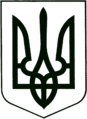 УКРАЇНА
МОГИЛІВ-ПОДІЛЬСЬКА МІСЬКА РАДА
ВІННИЦЬКОЇ ОБЛАСТІВИКОНАВЧИЙ КОМІТЕТ                                                           РІШЕННЯ №391Від 23.12.2021р.                                              м. Могилів-ПодільськийПро безоплатну передачу матеріальних цінностейз балансу управління житлово-комунального господарства міської ради на баланс міського комунального підприємства «Комбінат комунальних підприємств»	Керуючись ст.ст.29, 30, 60 Закону України «Про місцеве самоврядування в Україні», відповідно до рішення 8 сесії міської ради 6 скликання від 18.05.2011 року №217 «Про делегування повноважень щодо управління майном комунальної власності територіальної громади міста», з метою належного утримання вулично-дорожньої мережі в зимовий період,-виконком міської ради ВИРІШИВ:1. Надати дозвіл на безоплатну передачу з балансу управління житлово-комунального господарства міської ради (Стратійчук І.П.) на баланс міського комунального підприємства «Комбінат комунальних підприємств»(Поцелуйко О.В.) матеріальні цінності згідно з додатком, що додається.2. Міському комунальному підприємству «Комбінат комунальних підприємств» (Поцелуйко О.В.) прийняти матеріальні цінності у встановленому законом порядку.3. Контроль за виконанням даного рішення покласти на першого заступника міського голови Безмещука П.О..Перший заступник міського голови                                         Петро БЕЗМЕЩУК                  Додаток                                                                                                                          			                              до рішення виконавчого                                                                                                                                                                                                                                                                   комітету міської ради                                                                                                                                                                           від 23.12.2021 року №391Матеріальні цінності,що передаються з балансу управління житлово-комунального господарства міської радина баланс міського комунального підприємства «Комбінат комунальних підприємств»                                                                                                                                                                               (грн)                          Керуючий справами виконкому					                                                           Володимир ВЕРБОВИЙ№з/пНайменування або однорідна група (вид)Одиниця вим.КількістьЦінаСумаПокришка (Кама) з камерою шт.43170,5812682,32Покришка (Кама) з камерою шт.412972,1851888,72Вал відбору потужності в зборі старого зразка (8 шліців)шт.110058,1410058,14Пружина управління валу відбору потужностішт.1146,76146,76Вушко валу відбору потужності (стакан)шт.1116,64116,64Кришка пружини валу відбору потужностішт.1175,08175,08Болт ричага управління валу відбору потужностішт.154,6654,66Тягашт.1186,00186,00Стержень управління валу відбору потужностішт.1115,02115,02Ричаг управління заднім валом відбору потужностішт.1236,70236,70Акумулятор залитий електролітомшт.22169,484338,96Розкидач піску PRONAR PS-250M 19 N-000000/арт. 103-003-000008шт.190000,0090000,00Разом169999,00